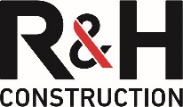 COVID-19 Notification Form
March 12, 2022
Rev. 4Please use the following table when emailing any confirmed, suspected (the worker is being tested), or close contact COVID-19 case to R&H via CovidNotification@rhconst.com.	 All R&H employees and subcontractors shall promptly inform R&H of a confirmed or suspected COVID-19 case if the person involved has been at an R&H jobsite, office or shop location in the preceding 48 hours prior to symptom onset or diagnosis.  This email account should only be used to report confirmed cases (positively tested in a lab, clinic or using an at-home test) or suspected cases if that worker was present on an R&H worksite. Suspected cases are where the R&H employee or subcontractor has symptoms and is being tested for COVID-19 or where the worker claims to have a positive test, yet documentation may not be accessible, and subcontractor intends to manage the case as a COVID-19 case. *Close contact definition updated on 1/4/2022 by the CDC:Close Contact through proximity and duration of exposure: Someone who was less than 6 feet away from an infected person (laboratory-confirmed or a clinical diagnosis) for a cumulative total of 15 minutes or more over a 24-hour period (for example, three individual 5-minute exposures for a total of 15 minutes). An infected person can spread SARS-CoV-2 starting 2 days before they have any symptoms (or, for asymptomatic people, 2 days before the positive specimen collection date).Is it a suspected or confirmed positive case?Is the person that tested positive an R&H Employee?  a. If yes, what is their position?Is the person that tested positive a subcontractor?If yes, what is the name of the subcontractor company?Date Reporting the Confirmed Case/ to CovidNotification@rhconst.com?What was the first day of confirmed case symptoms?  What time did the symptoms start?Date of COVID-19 test?Date received positive confirmation?Share the last day the individual with a confirmed case was at an R&H site? (date, shift, time of day)Was the individual symptomatic at an R&H site?What R&H project(s) did this person work at or visit the two days (48 hours) prior to the start of symptoms (or if no symptoms a positive test)?In what areas of the above project(s) was this person working/taking breaks in the two days prior to the start of symptoms (or if no symptoms a positive test)?a. Ex. Floor Level, Common Areas, Units, etc.What tools or equipment did the person use?Name, phone number and e-mail of person completing this table?